MẸO HỌC LÝ THUYẾT LÁI XE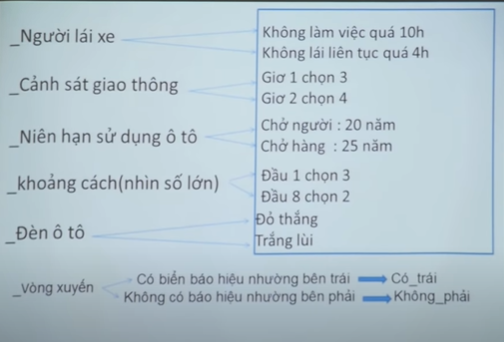 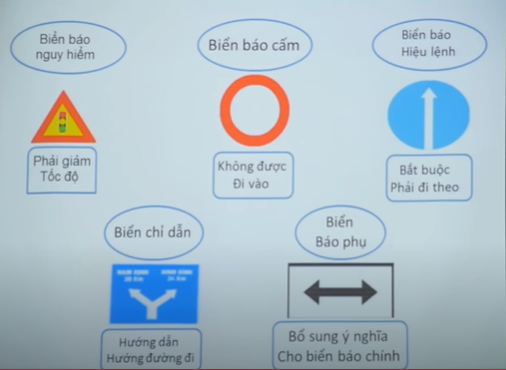 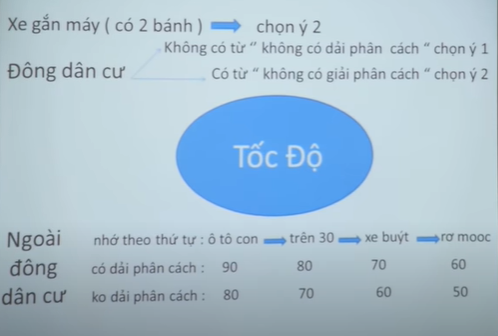 